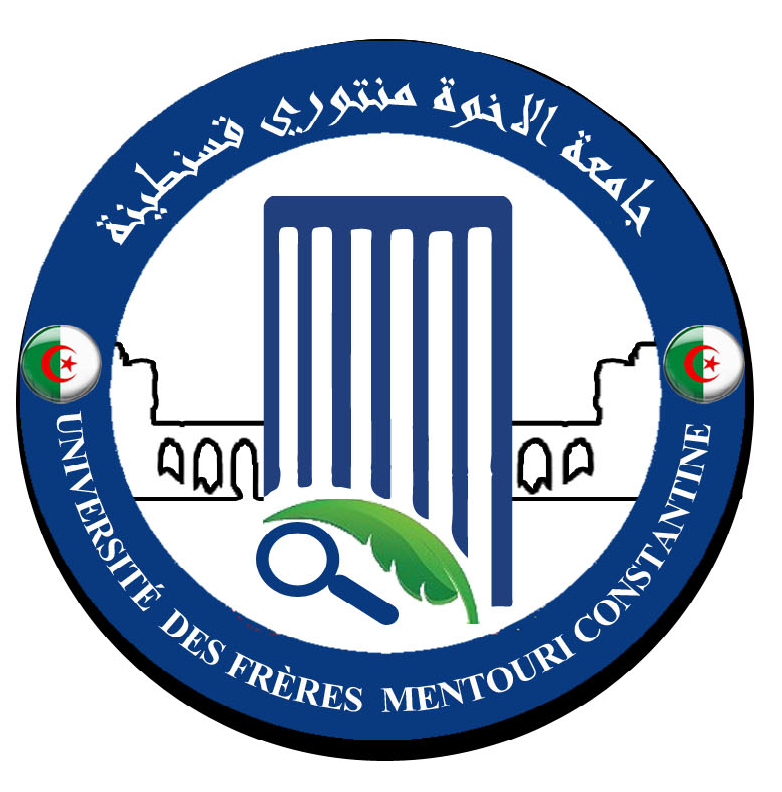 رقم:   117 /2020اجتماع مجلس التنسيق للكلية يوم الثلاثاء 18 فيفري  2020 محضر رقم 21في الثامن عشر من شهر فيفري سنة ألفين وعشرين في الساعة 9h30 صباحا اجتمع مجلس التنسيق للكلية الموسع برئاسة عميد الكلية و بحضور السادة:الطاقم الإداريدهيمات العيد                      عميد الكلية فارس خلاف                      الأمين العام للكليةروابح عبد القادر                نائب العميد المكلف بالدراسات ما بعد التدرج والبحث العلمي و العلاقات الخارجيةمرايحية جمال                     نائب العميد مكلف بالبيداغوجيا و المسائل المرتبطة بالطلبة  قاسم شاوش نور الدين         رئيس قسم البيولوجيا التطبيقية المكلفة بالبيداغوجياباقة مبارك 	          رئيس قسم البيولوجيا و علم البيئة النباتيةنسيب يوسف                       رئيس قسم الكيمياء الحيوية و البيولوجيا الخلوية و الجزيئيةفرحاتي العيد                      رئيس قسم الميكروبيولوجيامداسي إبراهيم                   رئيس قسم بيولوجيا الحيوان مجروبي محمد العربي          خلية الإعلام ، التوجيه ، الرقمنة و الوساطة البيداغوجيةزعتر فارس                       مسؤول الأرضية الرقمية PROGRES جدول الأعمال  البيداغوجيامداولات الدورة العادية للسداسي الأولالامتحانات التعويضية و الدورة الاستدراكية حصيلة النشاطات البيداغوجية للسداسي الثاني الجلسات المعملية و الورشات البيداغوجية الخرجات و الزيارات الميدانية البيداغوجية فريق ميدان التكوين لعلوم الطبيعة و الحياة اقتراح مسئولي المناصب العليا لمسارات التكوين الأرضية الرقميةPROGRES الدراسات ما بعد التدرج و البحث العلمي و العلاقات الخارجيةمتفرقاتالبيداغوجيامداولات الدورة العادية للسداسي الأولقدم رؤساء الأقسام حصيلة رزنامة مداولات الدورة العادية للسداسي الأول من الموسم الجامعي 2019/2020  في مرحلتي الليسانس و الماستر جميع التخصصات وفق ما يلي :مصلحة الجذع المشترك : تمت المداولات لطلبة السنة الأولى و الثانية يومي 12 و 13 فيفري 2020قسم بيولوجيا الحيوان : تجرى المداولات أيام 16 و 18 فيفري 2020 قسم البيولوجيا و علم البيئة النباتية : برمجت المداولات يوم 23 فيفري 2020 قسم الميكروبيولوجيا : حدد يوم 19 فيفري 2020 لإجراء المداولاتقسم الكيمياء الحيوية و البيولوجيا الجزيئية و الخلوية :برمجت المداولات يوم 13 ، 18 و 20 فيفري 2020 قسم البيولوجيا التطبيقية :  برمجت المداولات أيام 10 و 23 فيفري 2020 أعطيت توجيهات  عامة حول المداولات ، دراسة الطعون و تحميل النتائج النهائية على الأرضية الرقمية PROGRESالامتحانات التعويضية و الدورة الاستدراكية بعد الانتهاء من الامتحانات التعويضية،  فقط مسؤول مصلحة الجذع المشترك لعلوم الطبيعة و الحياة الذي قدم رزنامة امتحانات الدورة الاستدراكية للسداسي الأول من الموسم الجامعي 2019/2020 و التي ستجرى في أيام 22 ، 29 فيفري و 07 مارس 2020 وفق ما يلي :حصيلة النشاطات البيداغوجية للسداسي الثاني قدم رؤساء الأقسام حصيلة النشاطات البيداغوجية ليومي 16 و 17 فيفري 2020 وفق ما يلي: الجلسات المعملية و الورشات البيداغوجية نظرا لتزايد  الجلسات المعملية و الوراشات البيداغوجية والضغط في عدد المجموعات و الأفواج في مرحلتي الليسانس و الماستر و كذا مشاريع نهاية الدراسة  و خاصة بعض التخصصات  ،قدم كل من عميد الكلية و مسؤول المخابر للكلية حصيلة إعادة  تعيين الأعوان التقنيين و المهندسين على مستوى جميع مخابر البيداغوجيا. بناءا على رغبات المعنيين بالأمر، التفاهم و التعاون بينهم و اللجوء إلى القرعة في الحالات القصوى . كلف مسؤول المخابر و الأمين العام بإعادة التعيين للذين مسهم التغيير الخرجات و الزيارات الميدانية البيداغوجية طلب من رؤساء الأقسام  الإسراع في تقديم برنامج الخرجات و الزيارات الميدانية للسداسي الثاني من الموسم الجامعي 2019/2020  ، على الأساتذة المعنيين بالخرجات و الزيارات الميدانية تقديم احتياجاتهم في اقرب وقت ممكن ، حتى يتسنى لمصالح الميزانية بالكلية اخذ جميع الاحتياطات لتوفير السيولة المالية و الخدمات الإدارية . كلف كل من الأمين العام للكلية و  نائب العميد  المكلف بالبيداغوجيا و المسائل المرتبطة بشؤون الطلبة فريق ميدان التكوين لعلوم الطبيعة و الحياة اقتراح مسئولي المناصب العليا لمسارات التكوين بغرض تغطية المناصب الشاغرة في المناصب العليا لمسارات التكوين طلب من رؤساء الأقسام  اقتراح او تعيين أساتذة قسم البيولوجيا و علم البيئة النباتيةقسم الكيمياء الحيوية و البيولوجيا الجزيئية و الخلويةقسم البيولوجيا التطبيقية الأرضية الرقميةPROGRES ستنطلق عملية التحميل على الأرضية الرقمية PROGRES  لنتائج مداولات الدورة العادية للسداسي الأول من الموسم الجامعي 2019/2020 لمرحلتي الليسانس و الماستر ابتداء من يوم 23 فيفري 2020 ، و عليه طلب من رؤساء الأقسام بالتنسيق مع مسئولي الفروع و الاختصاص و المعنيين بالعملية سواء من أعوان أدارين أو مسئولي المواد و الوحدات التعليمية  بالسهر على العملية عن كثب تفاديا لأي خطأ .الدراسات ما بعد التدرج و البحث العلمي و العلاقات الخارجيةبرنامج التكوين في الدكتوراه لمواد التخصص لطلبة السنة أولى دكتوراه للموسم الجامعي 2019/2020  Département de MicrobiologiePlanning de la formation de spécialité de doctorat 3ème cycle promotion 2019-2020Filière : Microbiologie Générale et AppliquéeIntitulé de la formation : Microbiologie environnementale et santéType de formation : formation théoriqueVolume horaire : 30HActivité : cours obligatoires de renforcement des connaissancesChapitre1 : avec madame HECINI Abla une journée (une conférence pour D1 et D2) le 16/12/2019 de 9H à 14H.Chapitre2 : avec Monsieur BOUDEMAGH Alaoueddine : 23/02/2020 au 26/04/20 à partir de 10H salle 04 THالتظاهرات العلمية و التربصات قصيرة المدىعلى ضوء الاجتماعين  لمجلس نيابة الجامعة  المنعقدين يومي 15 و 17 فيفري2020  المتعلق ب:تقييم و تنظيم الاستفادة من التربصات قصيرة المدى عرض الأرضية الالكترونية لتسجيل طلب التربص قصير المدىتنظيم اتفاقيات رسائل الدكتوراه في إطار الإشراف المشتركتنظيم و برمجة التظاهرات العلمية أعطى نائب العميد المكلف بالدراسات ما بعد التدرج و البحث العلمي و العلاقات الخارجية توجيهات و معلومات لرؤساء الأقسام و وزعت عليهم وثائق مهمة يجب الاعتماد عليها و العمل بها:شروط التحضير و القيام بالتظاهرات العلمية ( التحضير ، إقامة التظاهرة ، بعد التظاهرةالتظاهرة العلمية ( عنوان التظاهرة ، المشرف على التظاهرة ، الجهة المنظمة للتظاهرة ، عدد المشاركين ، مكان إجراء التظاهرة ، تاريخ إجراء التظاهرة ، برنامج التظاهرة )استمارة Fiche Technique de l’organisation d’une Conférence استمارة Fiche Technique de l’organisation d’une Manifestation Procédures à suivre pour un stage de courte durée à l’étranger Résumé des Stages de courtes durées متفرقات ذكر عميد الكلية رؤساء الأقسام بما يلي:*- المراسلة رقم 114/2020 الصادرة بتاريخ 12 فيفري 2020 عن مديرية التعاون و التبادل بين الجامعات لوزارة التعليم العالي و البحث العلمي المتعلقة Accueil d’étudiants internationaux dans le cadre d’une nouvelle formule*- المراسلة رقم 167/2020 الصادرة بتاريخ 16 فيفري  2020 عن الأمين العام ، لوزارة التعليم العالي و البحث العلمي المتعلقة بخصوص تسهيل الاستفادة من خدمات المكتبة الجامعية  *- المراسلة رقم 208 /2020 بتاريخ 12 فيفري 2020 الصادرة عن  الأمين العام ، لوزارة التعليم العالي و البحث العلمي المتعلقة  تحسين المستوى بالخارج*- المراسلة رقم 65/2020 بتاريخ 11فيفري 2020 الصادرة عن مديرية التعاون و التبادل بين الجامعات لوزارة التعليم العالي و البحث العلمي المتعلقةProgramme de bourses de la Banque Islamique de Développement (B.I.D)اطلع المجلس على التقرير المقدم من طرف طلبة السنة الثالثة علم البيئة و المحيط  ، و عليه كلف كل من رئيس قسم البيولوجيا و علم البيئة النباتية و نائب العميد المكلف بالبيداغوجيا و المسائل المرتبطة بالطلبة بالتكفل و ايجاد حل لما ورد في التقرير   أغلق المحضر على الساعة 30  h12 و رفعت الجلسةقسنطينة يوم 18/02/2020             عميد الكليةنسخة إلى السادة:- رئيس الجامعة- الأمين العام للجامعة - نائب رئيس الجامعة المكلف بالتكوين العالي في الطورين الأول و الثاني و التكوين المتواصل و الشهادات و كذا التكوين العالي في التدرج- نائبة رئيس الجامعة المكلفة بالعلاقات الخارجية و التعاون و التنشيط و التظاهرات العلمية- نائب رئيس الجامعة المكلف بالتكوين العالي في الطور الثالث و التأهيل الجامعي  و البحث العلمي  و التكوين العالي فيما بعد التدرج - نواب  عميد الكلية  و الأمين العام للكلية و رئيس المجلس العلمي للكلية- مسؤولة فريق ميدان التكوين - رؤساء الأقسام و مسؤول الجذع المشترك لعلوم الطبيعة و الحياة- الأرشيفHeureDateMatièreNiveauOrdreJOURNEE08h3022/02/2020GEOLOGIEL1010109h3022/02/2020BIOCELL1020110h4522/02/2020ZOOLOGIE/Biotech.L2030112h0022/02/2020ENVI.DEV.DUE./PhysiologeL2040108h3029/02/2020BIOPHYSIQUEL2050209h3029/02/2020BIOCHIMIE/Envi.L2060211h0029/02/2020MATHL1070212h0029/02/2020TCE1/MTT1L1080208h3007/03/2020Ethique + TCE3L2090310h0007/03/2020GENETIQUEL2100311h3007/03/2020CHIMIE1L1110312h3007/03/2020HUSBL11203القســــــمعدد الحصص المبرمجةعدد الحصص المنجزة(%)الجذع المشترك4646100%بيولوجيا الحيوان525096.15%البيولوجيا و علم البيئة النباتية252288.00%الكيمياء الحيوية و البيولوجيا الجزيئية و الخلوية1616100%الميكروبيولوجيا1616100%البيولوجيا التطبيقية272488.88%الكليـة18217495.60%AvrilAvrilAvrilAvrilAvrilMarsMarsMarsMarsMarsMarsFévrierFévrierFévrierFévrierFévrier2518114282114729221581S261912529221581231692D2720136302316922417103L28211473124171032518114M2922158125181142619125M3023169226191252720136J241710327201362821147V